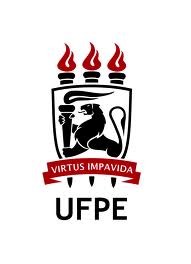 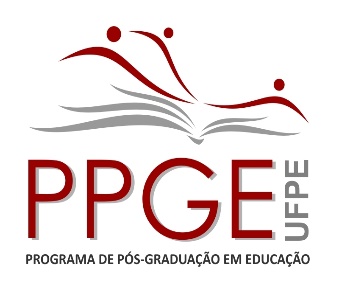 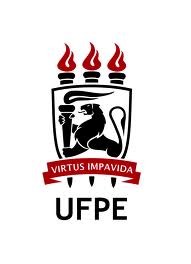 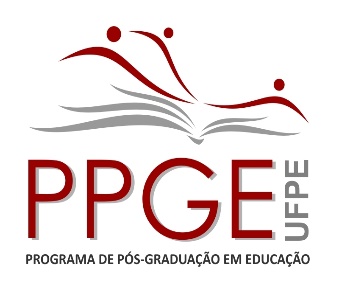 PASSOS PARA REALIZAÇÃO DE DEPÓSITO DEFINITIVO (PÓS DEFESA)Concluinte envia autorização de depósito definitivo (disponível na página do PPGE a ser assinada pelo orientador) para o e-mail posdefesappge@gmail.com com o assunto "Autorização para Depósito definitivo de __[NOME]__"
O/A técnico/a envia em retorno cópia da ata e folha de aprovação assinadas.
2.1. No caso de defesa presencial, são cópias digitalizadas com as assinaturas da banca;
2.2. No caso de defesa online, são os documentos assinados digitalmente no SIPAC por funcionários/as.De posse das folhas assinadas, Os próximos passos do/a concluinte são:Entrar em contato com biblioteca setorial do CE para conseguir catalogação - inserir ficha catalográfica - da dissertação. Entrar em contato com a biblioteca do CE através do e-mail bibce.fichas@ufpe.br. Tendo já a ficha catalográfica inserida no arquivo da dissertação, entrar em contato com a Biblioteca Central da UFPE, para fins de depósito definitivo, através do e-mail deposito.bdtd@ufpe.br Realizado o depósito definitivo na Biblioteca Central, eles responderão com um Recibo e informação de Nada Consta (débitos) na biblioteca. Enviar este Recibo/Nada Consta juntamente com a tese/dissertação final (depositada na Biblioteca Central) para o e-mail posdefesappge@gmail.com, com fins de obtenção da declaração de conclusão definitiva do PPGE. Em resposta enviaremos a declaração de conclusão definitiva.

 